МУНИЦИПАЛЬНОЕ  БЮДЖЕТНОЕ ДОШКОЛЬНОЕ ОБРАЗОВАТЕЛЬНОЕ УЧРЕЖДЕНИЕ ЦЕНТР РАЗВИТИЯ РЕБЕНКА - ДЕТСКИЙ САД№ 69 «ЗОЛОТОЙ КЛЮЧИК»  «Роль книги в жизни ребенка»( Консультация для родителей)                                                                                                                 Подготовила :Арушанян  Р.Р.-Воспитатель первой                                                                         квалификационной                                                                        категорий  МБДОУд/с  №69«Золотой  ключик».г.о. Мытищи «Роль книги в жизни ребенка» (Консультация для родителей)Уважаемые родители Детская литература — весьма широкое понятие. Оно включает в себя сказки, повести, рассказы и стихи для детей разного возраста. В понятие детской литературы входят именно те произведения, которые были специально предназначены для чтения детьми до 15-16 лет. Задача такой литературы – воспитание и образование детей с помощью языка художественных образов.           Художественная –детская  литература – одно из важнейших средств всестороннего развития личности.   Она будит мысль дошкольника, помогает ему ориентироваться в окружающей действительности. Дети начинают видеть в знакомых предметах и явлениях новые, ранее не замеченные ими качества, воспринимают предметы и явления в их внутренней связи.Интерес к книге у ребенка появляется рано. Вначале ему интересно перелистывать странички, рассматривать иллюстрации, слушать чтение взрослого. С появлением интереса к картинкам начинает возникать интерес к тексту. При соответствующей работе уже на третьем году жизни можно вызвать у малыша интерес к судьбе героя повествования, заставить его следить за ходом событий и переживать новые для него чувства.Задача взрослого - открыть ребёнку то необыкновенное, что несёт в себе книга, то наслаждение, которое доставляет погружение в чтение. Взрослый, чтобы привлечь к книге ребёнка, должен сам любить литературу, наслаждаться ею как искусством, понимать сложность, уметь передавать свои чувства и переживания детям.Книга закладывает основу будущего мировоззрения ребенка, и от того, какими будут его первые книги, зависит многое в его жизни.Значение книги в развитии детей   Значение книг для ребенка очень велико. Книги служат для того, чтоб расширять представление ребенка о мире, знакомить его с вещами, природой, всем, что его окружает.Именно родители читают ребенку его первые книги, оказывают влияние на формирование его предпочтений и читательских вкусов.Читать нужно вместе с ребенком: берите книгу, садитесь рядом и читайте. Когда систематически книги читаются вслух, то со временем ребенок начинает понимать структуру произведения: где начало и конец произведения, как развивается сюжет. У ребенка развивается логическое мышление. Благодаря чтению ребенок учится правильно составлять предложения, его словарный запас расширяется, развивается воображение. Кроме того, у ребенка формируется умение слушать, а это очень важное качество.Опыт показывает, что те дети, которым читали книги в детстве, став взрослыми, много читают. Чтение помогает ребенку лучше узнать родной язык, развивает фантазию.Считается, что читать не любят именно те дети, в семьях которых не было традиции чтения вслух. Плохо так же, когда ребенка заставляют читать в раннем детстве, ожидают от него больших успехов, это может отбить охоту у ребенка к чтению. Не отказывайте ребенку, когда он просит послушать, как он сам читает.Зачем читать детям книги?     Дети имеют огромную потребность, чтобы родители читали им вслух. Для благополучного развития ребенка семейное чтение очень значимо, и не только пока ребенок сам не умеет читать, но и в более позднем возрасте. Дети с нетерпением ждут, когда же у мамы или папы найдется для них время.Чтобы ребенок рос психически здоровым, ему необходимо полноценное общение с родителями, личностное общение, когда внимание уделяется ему полностью. Совместное с родителями чтение дает такую возможность.Формирование ценностей      Книга влияет на нравственные идеалы ребенка, формируя его ценности. Герои книг совершают различные поступки, переживают разные жизненные ситуации, созвучные с миром ребенка или неизвестные ему. На примерах ситуаций, в которые попадают герои книг, ребенок учится понимать, что такое добро и зло, дружба и предательство, сочувствие, долг, честь. И задача родителей помочь увидеть отражение этих ценностей в жизни ребенка.       Обучение новым или необходимым моделям поведения.      Через книгу ребенок воспринимает различные модели поведения (как дружить, как добиваться цели, как решать конфликты), которые могут быть эффективны в различных жизненных ситуациях. Наибольший эффект может быть достигнут, если чтение дополняется также совместным обсуждением, кто и что вынес для себя, что понравилось, что было близко, напугало, позабавило.             Как правило, в семьях, где родители часто и много читают детям, существует гармоничная, доброжелательная атмосфера. Чтение книг родителями своему ребенку можно рассматривать как показатель благополучной семьи.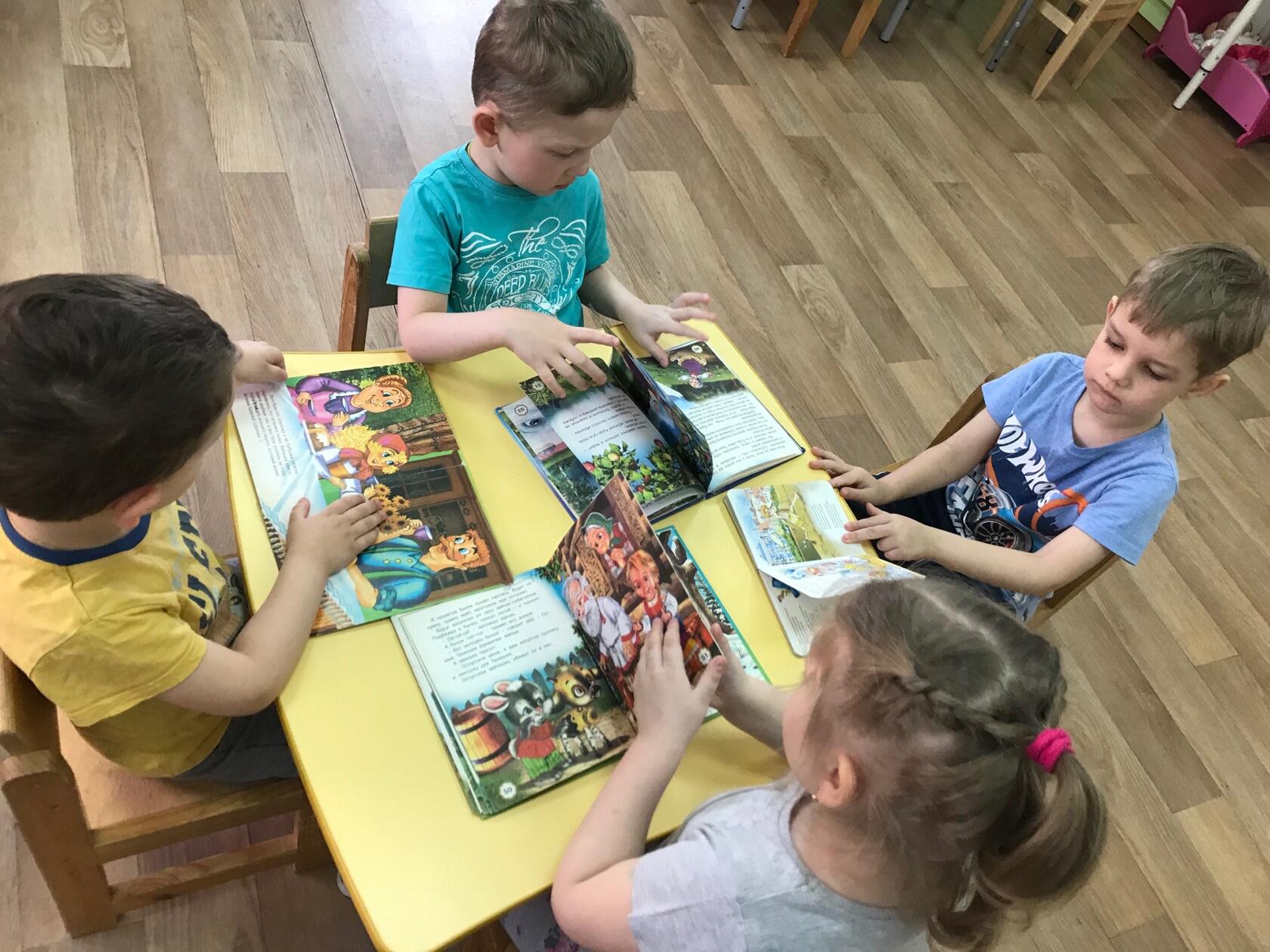 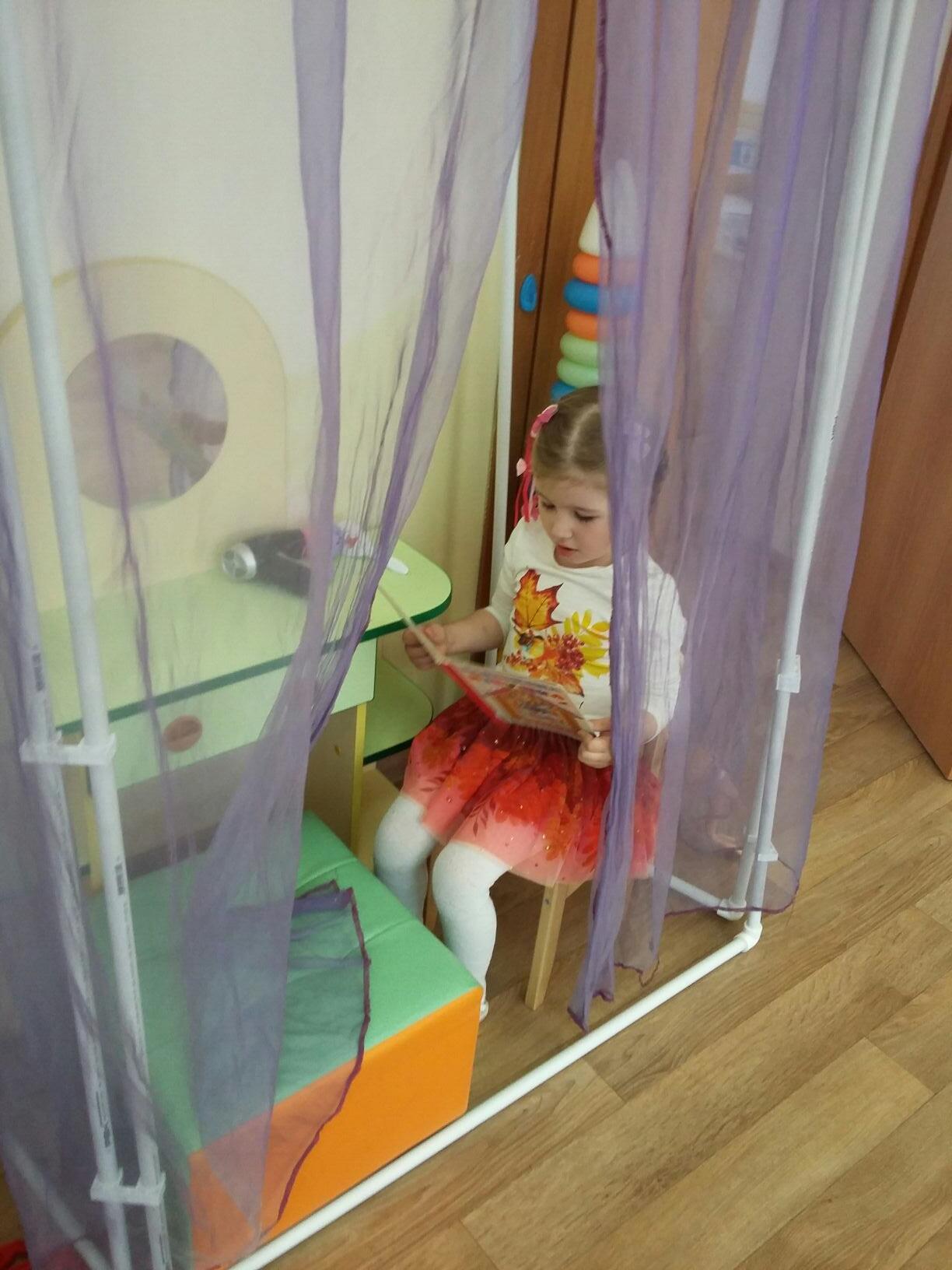 